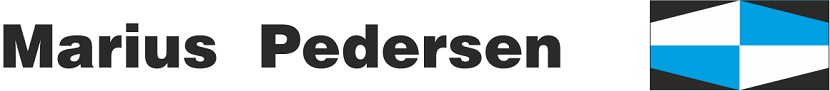 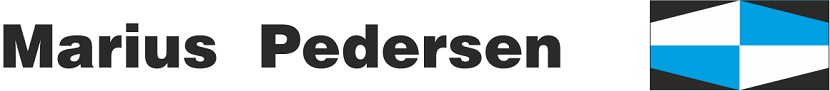 SMLUVNÍ STRANYSmluvní strany se níže uvedeného dne, měsíce a roku dohodly na uzavření tohoto dodatku ke smlouvě.PŘEDMĚT DODATKUSmluvní strany se níže uvedeného dne, měsíce a roku dohodly na následujících změnách uzavřené Smlouvy, když nové znění článků smlouvy či její přílohy nově zní, jak je uvedeno v tomto dodatku níže.Příloha č. 1 Smlouvy se mění a ode dne účinnosti tohoto dodatku zní, jak je přiložena k tomuto dodatku.Ostatní body Smlouvy a předchozích dodatků se nemění a zůstávají dále v platnosti. Dodatek je vyhotoven ve dvou výtiscích, z nichž každá ze smluvních stran obdrží jeden výtisk.Tento Dodatek je projevem shodné a svobodné vůle obou smluvních stran, které se s Dodatkem i se všemi jeho přílohami seznámily a s jejich zněním souhlasí, což potvrzují svými vlastnoručními podpisy.Nedílnou součástí tohoto Dodatku je příloha č. 1	Ceník poskytovaných služebDne 17.03.2022, ŠternberkZa objednatele:	V této příloze č. 1, která je nedílnou součástí Smlouvy č. 1091072379, jsou uvedeny typy poskytovaných služeb, které bude zhotovitel pro objednatele vykonávat. Ceny jsou uvedeny bez DPH.Dne 17.03.2022, ŠternberkZa objednatele:	Přeprava odpadůPřeprava odpadůPřeprava odpadůPřeprava odpadůPřeprava odpadůPřeprava odpadůPřeprava odpadůPřeprava odpadů1091072379 (28050140)  Masarykova 307/20, Šternberk, IČP: 10013765101091072379 (28050140)  Masarykova 307/20, Šternberk, IČP: 10013765101091072379 (28050140)  Masarykova 307/20, Šternberk, IČP: 10013765101091072379 (28050140)  Masarykova 307/20, Šternberk, IČP: 10013765101091072379 (28050140)  Masarykova 307/20, Šternberk, IČP: 10013765101091072379 (28050140)  Masarykova 307/20, Šternberk, IČP: 10013765101091072379 (28050140)  Masarykova 307/20, Šternberk, IČP: 10013765101091072379 (28050140)  Masarykova 307/20, Šternberk, IČP: 1001376510Pro přepravu bude použito odpovídající techniky, vybavené dle požadavků ADR, v závislosti na množství a druhu odpadu. Přepravní sazby jsou následující:Pro přepravu bude použito odpovídající techniky, vybavené dle požadavků ADR, v závislosti na množství a druhu odpadu. Přepravní sazby jsou následující:Pro přepravu bude použito odpovídající techniky, vybavené dle požadavků ADR, v závislosti na množství a druhu odpadu. Přepravní sazby jsou následující:Pro přepravu bude použito odpovídající techniky, vybavené dle požadavků ADR, v závislosti na množství a druhu odpadu. Přepravní sazby jsou následující:Pro přepravu bude použito odpovídající techniky, vybavené dle požadavků ADR, v závislosti na množství a druhu odpadu. Přepravní sazby jsou následující:Pro přepravu bude použito odpovídající techniky, vybavené dle požadavků ADR, v závislosti na množství a druhu odpadu. Přepravní sazby jsou následující:Pro přepravu bude použito odpovídající techniky, vybavené dle požadavků ADR, v závislosti na množství a druhu odpadu. Přepravní sazby jsou následující:Pro přepravu bude použito odpovídající techniky, vybavené dle požadavků ADR, v závislosti na množství a druhu odpadu. Přepravní sazby jsou následující:SlužbaOdpadNázev odpaduKontejnerTyp provozuCena za MJCena za MJMJJNK malé manipulace165,00CZK15 MINJNK malé svoz31,00CZKKMOdstranění odpadůOdstranění odpadůOdstranění odpadůOdstranění odpadůOdstranění odpadůOdstranění odpadůOdstranění odpadů1091072379 (28050140) Masarykova 307/20, Šternberk, IČP: 10013765101091072379 (28050140) Masarykova 307/20, Šternberk, IČP: 10013765101091072379 (28050140) Masarykova 307/20, Šternberk, IČP: 10013765101091072379 (28050140) Masarykova 307/20, Šternberk, IČP: 10013765101091072379 (28050140) Masarykova 307/20, Šternberk, IČP: 10013765101091072379 (28050140) Masarykova 307/20, Šternberk, IČP: 10013765101091072379 (28050140) Masarykova 307/20, Šternberk, IČP: 1001376510SlužbaOdpadNázev odpaduTyp provozuCena za MJCena za MJMJOdstranění odpadu200307-O-000Objemný odpad - bez specifikace1 260,00CZKTPřefakturace - základní poplatek O200307-O-000Objemný odpad - bez specifikace900,00CZKT Ceny za využití či odstranění odpadů včetně přepravy Ceny za využití či odstranění odpadů včetně přepravy Ceny za využití či odstranění odpadů včetně přepravy Ceny za využití či odstranění odpadů včetně přepravy Ceny za využití či odstranění odpadů včetně přepravy Ceny za využití či odstranění odpadů včetně přepravy Ceny za využití či odstranění odpadů včetně přepravy Ceny za využití či odstranění odpadů včetně přepravy Ceny za využití či odstranění odpadů včetně přepravy Ceny za využití či odstranění odpadů včetně přepravy 1091072379 (28050140) Masarykova 307/20, Šternberk, IČP: 1001376510 1091072379 (28050140) Masarykova 307/20, Šternberk, IČP: 1001376510 1091072379 (28050140) Masarykova 307/20, Šternberk, IČP: 1001376510 1091072379 (28050140) Masarykova 307/20, Šternberk, IČP: 1001376510 1091072379 (28050140) Masarykova 307/20, Šternberk, IČP: 1001376510 1091072379 (28050140) Masarykova 307/20, Šternberk, IČP: 1001376510 1091072379 (28050140) Masarykova 307/20, Šternberk, IČP: 1001376510 1091072379 (28050140) Masarykova 307/20, Šternberk, IČP: 1001376510 1091072379 (28050140) Masarykova 307/20, Šternberk, IČP: 1001376510 1091072379 (28050140) Masarykova 307/20, Šternberk, IČP: 1001376510KontejnerKód dodáníOdpadNázev odpaduStanovištěTyp provozuMnožstvíCena za MJCena za MJMJkontejner 1100l1X14 PO L200301-O-000Směsný komunální odpad - bez specifikaceŠternberk, Masarykova 307/2018 678,00CZKKUS A ROKnádoba 110l1X14 PO L200301-O-000Směsný komunální odpad - bez specifikaceŠternberk, ČSA 113/1912 867,00CZKKUS A ROKkontejner 1100lNA VÝZVUD200101-O-000Papír a lepenka - bez specifikaceŠternberk, Masarykova 307/201253,00CZKSVOZzvon 1500lNA VÝZVUD200102-O-000Sklo - bez specifikaceŠternberk, Masarykova 307/201385,00CZKSVOZkontejner 1100lNA VÝZVUD200139-O-000Plasty - bez specifikaceŠternberk, Masarykova 307/201286,00CZKSVOZkontejner 1100lNA VÝZVU200301-O-000Směsný komunální odpad – bez specifikaceŠternberk, Masarykova 307/201418,00CZKSVOZnádoba 110lNA VÝZVU200301-O-000Směsný komunální odpad – bez specifikaceŠternberk, ČSA 113/191176,00CZKSVOZPronájemPronájemPronájemPronájemPronájemPronájemPronájem1091072379 (28050140) Masarykova 307/20, Šternberk, IČP: 10013765101091072379 (28050140) Masarykova 307/20, Šternberk, IČP: 10013765101091072379 (28050140) Masarykova 307/20, Šternberk, IČP: 10013765101091072379 (28050140) Masarykova 307/20, Šternberk, IČP: 10013765101091072379 (28050140) Masarykova 307/20, Šternberk, IČP: 10013765101091072379 (28050140) Masarykova 307/20, Šternberk, IČP: 10013765101091072379 (28050140) Masarykova 307/20, Šternberk, IČP: 1001376510KontejnerStanovištěTyp provozuMnožstvíCena za MJCena za MJMJAVIAŠternberk, Masarykova 307/200110,00CZKDEN